
                    “RICERCA UNIVERSITA’ AFAM”   CUNEO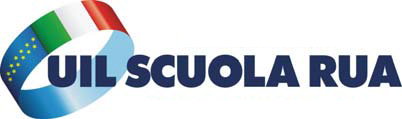 ESITI NOMINE IN RUOLO SCUOLA INFANZIA  POSTO COMUNE Del 13 Agosto 2019Concorso straordinario 2018.posizione graduatoriaCognomeNomeData di nascitaPunteggio complessivoprovincia scelta 1GUALANDISIMONA06.05.196988TORINO2CABANOCINZIA14.04.198586.4ALESSANDRIA3SEITAELENA10.10.197885.1TORINO4ALLIONEELISA14.02.198384.1CUNEO5MIGLIAGRAZIELLA31.08.196183.5TORINO6GRISOLIACARMELA14.12.198283.4NOVARA7CIRIOTTIEMANUELA13.07.197083CUNEO8MELIMARINA ROSARIA01.04.197382.6TORINO9D'ANTINOPAOLA11.10.197382.5TORINO10MENINMILENA20.07.198282.4TORINO11GUZZONMARICA24.02.197582.3ALESSANDRIA12CLEMENTEELENA26.08.197782TORINO D'UFFICIO13QUAGLIAMARIA CLAUDIA14.08.197482NOVARA14D'ANNUNZIOMARILENA19.07.197481.4TORINO15COLACINOLAURA16.01.198280.6VERCELLI16DONZINONAIMA TERESA19.01.197980.6TORINO17FALCONETIZIANA16.12.197480.5TORINO18LADISAALESSANDRA18.12.197780.5TORINO19BISTESIFEDERICA18.08.198280VERCELLI20LAGOMARSINOALESSANDRA31.08.196780ALESSANDRIA21SARRABENEDETTA02.11.197680ALESSANDRIA22TRISSINIVALENTINA14.12.197980ASTI23BAYMASILVIA16.07.198280TORINO24BOLLIROBERTA05.11.197680VERBANIA25VOMMAROANNALISA24.01.198180TORINO26GALLONIROBERTA11.12.196480NOVARA27DE LEOGIUSEPPINA14.06.197580TORINO28LORENZINIANTONELLA09.07.196480NOVARA29PUSCEDDUELENA23.11.197480TORINO30GHENOROBERTA21.10.198279.8TORINO31MUTTINISARA14.12.196879.5RINUNCIA32AZZAROELISA CONCETTA01.04.197879.5TORINO33SPANO'MARIANNA15.06.198279.2TORINO34MOSCAIMMACOLATA01.01.196479.2ALESSANDRIA35MANNARELLAMARIA IMMACOLATA16.06.197879ALESSANDRIA36PRATOMAURA INES13.07.198279ALESSANDRIA37DELLAMULAANNALISA20.02.198079VERCELLI38MILAZZOIDA22.04.197079TORINO39LANZETTINIVES18.09.195779TORINO40PECORINOIVANA06.12.197879TORINO41MAMMOLITIMARIANGELA GIADA13.04.197879TORINO42ESPOSITO FERRARAIRENE04.11.196878.6TORINO43AMATOORNELLA11.02.197278.5NOVARA 44FUOCOCATERINA25.09.196678.5 TORINO45MORABITOILENIA21.08.197478.4 TORINO46NAPOLITANOGIUSEPPINA09.05.198278.2ALESSANDRIA 47PUGIERIKA04.12.198278TORINO 48VECCHIOVANESSA29.11.197878 TORINO49MONTALDOSABINA07.03.197478CUNEO 50MASSALAURA03.05.198078TORINO 51PLASTINAANNA26.07.196977ALESSANDRIA 52CAMPILISA25.10.198377 VERCELLI53CATALEMARINA11.09.198077ALESSANDRIA 54MAZZOTTASTEFANIA06.10.197977NOVARA 55SCARETTI MELLINASTEFANIA26.12.196777TORINO56PIANAMONICA19.04.196677ALESSANDRIA57ZONCAPAMELA01.09.197677NOVARA58VIVIANIMANUELA11.02.197876.6TORINO59FERRARISSIMONETTA19.03.196776.4BIELLA60SCAGLIONEMANUELA10.06.198276.4ALESSANDRIA61LOIELOELISA12.04.197376ALESSANDRIA62CAICOCATERINA25.12.198276VERCELLI63GATTOANTONELLA04.08.197276ALESSANDRIA64BURELLIALESSANDRA12.10.197176ALESSANDRIA65RAVAGNANISTEFANIA15.08.197076TORINO66RICOTTILORETTA26.03.197476NOVARA67GUGLIELMINLAURA07.10.196976TORINO68BARIGIONEFEDERICA15.04.197876ALESSANDRIA69TIANOERMINIA RITA19.04.196975.9TORINO70NAIRISARA13.11.198375.6ASTI71GARAVANOGLORIA10.12.198775.6RINUNCIA72BAIGUINILAURA04.10.197575.5NOVARA73AMENTACONCETTA10.11.197675.5TORINO74VERATIZIANA11.03.197175.2TORINO75BUCCHERIMARIANGELA23.02.196175TORINO76COZZOLINOEMANUELA29.08.197575CUNEO77FERREROSARA12.06.196275NOVARA78BAROZZIVIVIANA ELENA27.03.198275VERBANIA79BERTINIPATRIZIA22.08.197275TORINO80ROSSOEMILIANA24.01.196175VERCELLI81MARSURAMARIA LUISA07.01.196075ALESSANDRIA82MURAGLIAMAURA26.06.197775CUNEO83MARINOSALVATRICE01.03.198075TORINO84NICOLETTAFEDERICA28.10.198175TORINO85ARDITOSARA23.01.197875CUNEO86BUCCIFRANCESCA07.03.198074.8TORINO87CALANDUCCIROSSELLA20.10.198174.4TORINO88PESSUTOELENA21.05.197274.2TORINO89CHIEREGATOMONICA20.11.197874NOVARA90MILANESIONADIA30.09.197774CUNEO91CONDÒPAOLA09.05.195974BIELLA92MORELLOLAURA20.06.196774TORINO93MINELLADEBORA12.06.196974NOVARA94CAMELETTISUSI11.04.197073.5RINUNCIA95ROMANELLIROBERTA16.10.197973TORINO96SCIBETTAROSA07.02.195873ALESSANDRIA97VINCIGUERRACALOGERA LILIANA02.04.197573TORINO98GIVONEGENNY31.05.198273BIELLA99STEFIELISA08.10.198073TORINO100DE TROIAANNA15.03.197873BIELLA101BIANCHINIIRENE10.04.198772.6TORINO102CICCIARELLASANTA31.10.195772.5RINUNCIA103COSSUANNA RITA12.05.197572.5TORINO104SPIGAMARIA EMANUELA20.07.196572.4TORINO105CIRILLOALESSANDRA01.08.197072ALESSANDRIA106CHIARANDÀALESSANDRA02.04.197472TORINO107MARZELLAGAETANA08.07.197572TORINO108BERARDICARMELA17.05.197572TORINO109GUERRADEBORA14.11.197371.5ALESSANDRIA110GALLIANOELENA14.10.198371.4ALESSANDRIA111ORGIAZZISILVIA30.05.196771.2VERCELLI112VENTIMIGLIASARA02.04.198171CUNEO113BALLADANIELA16.09.196471ASTI114DELAURENTIGERMANA15.06.197771TORINO115CANDITODOMENICA17.02.198271TORINO116CAREZZANOCHIARA16.02.197871ALESSANDRIA117D'AMELIOVERONICA06.08.197971TORINO118DORONZORAFFAELLA17.06.197770TORINO119CATRICALA'GIOVANNA11.07.196170ALESSANDRIA120CANESTRARILAURA08.08.197670TORINO121VIETTOELENA05.04.197470TORINO122MOZZIPIERANGELA01.06.196370VERCELLI123LO CASOMARIA LUCIA03.10.195669.8TORINO124CUPIRAGGIGIOVANNA20.11.197269.5ASTI125FERRARIFLORIANA21.09.197869.5ALESSANDRIA126BERTAZZOSAMANTHA22.01.197169.4ALESSANDRIA127D'AGOSTINOIRENE04.07.198669.2TORINO128BASONARIANNA06.07.198769.2TORINO129MANCUSOMARIA08.05.196769ASTI130REULASERENA16.12.198269VERBANIA131KOPANIEDLIRA14.02.197668.2TORINO132POPOLOMARIA  RAFFAELLA08.11.196868.2TORINO133RUELLAMONICA02.09.197168.2TORINO134MELIMARIA MADDALENA03.12.196368.1TORINO135MOZZONEANNA MARIA26.07.196768ALESSANDRIA136BOTTASSODANIELA13.08.196468CUNEO137BARBERISFEDERICA04.04.197568TORINO138MARAFIOTIKATIA05.12.197867.6TORINO139ESPOSITOMARIANNA14.07.198267.6VERCELLI140FRANCHINOSIMONA10.11.197667.5TORINO141PAPPALARDOKATIA18.11.197967.1TORINO142GIAVENOSILVIA11.07.198067TORINO143ARGENTOLOREDANA07.11.196867ALESSANDRIA144RINAUDOERIKA06.02.197666.8TORINO145CRUCITTIIRENE28.09.197666.5TORINO146TRISCONISONIA09.09.197466.4VERBANIA147ARMITANOCLARA30.09.198166.3CUNEO148FERRANTEIDA08.05.196566TORINO149OLIVETTINORMA24.11.197766TORINO150TORTACINZIA24.12.197466VERCELLI151VIGNONOSILVIA23.06.198266BIELLA152LA MANTIATANIA26.06.197966BIELLA153ROMEGGIOELISA12.04.197866NOVARA154LALLIBARBARA29.07.197666TORINO155BOLLINITIZIANA29.06.196766TORINO156MARTELLAMARTA23.07.196465.6TORINO157BUSACCADANIELA FILIPPA27.07.198365.6RINUNCIA158GUERRIERIALBA03.09.198365.4RINUNCIA159DRAGOVIVIANA14.02.198265.4ALESSANDRIA160GALLOFRANCESCA28.03.198465.4TORINO161OLIVIERIMARGHERITA MARIA21.03.197165ALESSANDRIA162TRUDUANNA BARBARA29.04.196765ALESSANDRIA163DE MARCOSONIA10.06.197165ALESSANDRIA164PENNAZIOCARLA07.01.197165ASTI165BARBEROANTONELLA31.10.196765TORINO166LOVERAGRAZIELLA01.01.196165TORINO167LO SCALZOSALVATORE07.04.197664.5ALESSANDRIA168ARDUINOELISA27.03.196264.5RINUNCIA169CARDIAMONICA04.06.197264.5BIELLA170CREPALDICRISTINA18.11.196764VERCELLI171FRISULLOMARIA ANTONIETTA26.03.195464TORINO172PANDOLFOMARIA LUCIA11.04.196364NOVARA173CORETTAANTONELLA SILVIA12.11.196264NOVARA174PICCIRILLOARIANNA18.09.197763.6TORINO175PERTILEMARZIA14.10.195963.6TORINO176CAMMARATADEBORAH04.02.198063.2TORINO177TICLISANDRA17.08.198263.2TORINO178BOMPAROLAORNELLA24.11.196563.2TORINO179MOUTEVELYN30.06.198763.2TORINO180BARALEDANIELA07.07.196563CUNEO181TECOSIMONA26.03.197363VERCELLI182FAMILIARIPAOLA20.04.198063TORINO183GARELLOELISA MARIA10.02.198163ALESSANDRIA184TINUZZOVALENTINA13.09.197562.9TORINO185LATTANZIOSARA25.06.198562.6VERCELLI186ISABELLASIMONA05.09.197662.4VERCELLI187PORELLOJESSICA05.09.197762.4ASTI188SUDANOMARIA03.11.195862TORINO189PENNATIMARIA CHIARA22.07.195962VERCELLI190GUALINOANNA MARIA10.01.195962BIELLA191BARBATIFRANCA07.12.196562VERCELLI192CHIANURABARBARA01.07.197362TORINO193DEL LUNGOCRISTINA28.10.196762ALESSANDRIA194GUZZONVALERIA05.06.198561.4TORINO195FANINMANUELA13.03.196961ALESSANDRIA196FORNELLIMARIA06.12.197361TORINO197VERRAALESSIA MARIANNA11.11.198460.8CUNEO 198VULCANOACHEROPITA TINA28.06.196460.5TORINO 199BALBOALESSIA22.01.199160.5 RINUNCIA200TERIVITA MARIA06.02.197560.5CUNEO 201BONTEMPOFRANCESCA18.08.197860.4TORINO 202COSENZAGIOVANNA FLORIANA09.09.197660.1VERCELLI 203DEPETRISIRENE23.02.198960.1 RINUNCIA204CIPOLLAJESSICA01.10.197960 ALESSANDRIA205DIANARAFFAELLA17.07.198160 TORINO206CANTAMESSAPAOLA30.12.197860 ALESSANDRIA207ZULIANIANNALISA12.02.197060 TORINO208COCOERNESTINA09.08.196660VERCELLI 209GRAZIANOCARLO31.12.198260TORINO 210CONTEELISABETTA24.08.198160TORINO 211CARAMELLINOGIULIA17.04.198859.9RINUNCIA 212ANGARAMODEBORA15.02.199059.2 RINUNCIA213ROSATOANGELA29.09.197859.1VERCELLI214AMURRIMONICA07.05.197359RINUNCIA215BOLLINOLUANA15.12.198159TORINO216CHIARELLAPAOLA28.04.197959TORINO217RIZZIMARTA07.07.198058.8TORINO218FARCASLILIANA20.07.197858.6TORINO219SERAFINISONIA06.08.196858.4TORINO220DE ROMEOANTONIETTA02.08.196458VERCELLI221ROMAGNOLOELISA03.10.197958TORINO222PASTROVALERIA03.01.198258RINUNCIA223ZAZZUMARINA01.07.196458TORINO224VISCOVOVALENTINA21.07.198657.9RINUNCIA225SIMINIDORINA07.05.196557.6TORINO226MORESCOFEDERICA11.09.198457.5BIELLA227FALZONEIRENE27.08.197857.5TORINO228PIZZIMARIA01.04.195857.4RINUNCIA229SALIMBENEMARIA CARMELA30.06.199057.3RINUNCIA230GATTONESABRINA07.01.197957BIELLA231MARRAGRAZIA VANESSA10.08.197257TORINO232FIDUCIOSOCONCETTA31.07.197657ALESSANDRIA233CANIGGIALUCIANA21.05.196157ALESSANDRIA234CELESTRICONCETTINA19.09.196857TORINO235GARDANOCRISTINA10.09.198956.8TORINO236GARZINOEMANUELA07.09.196656.5CUNEO237GRECOMARIANGELA22.11.196356.5TORINO238LAZZARAPAOLA29.05.198656.4CUNEO239DE FABRIZIOMARIANNA28.04.197856.1ALESSANDRIA240CHIRILAURA06.12.197256ASTI241ALBERACHIARA19.12.197556ALESSANDRIA242FARDINCLAUDIA08.09.198256VERCELLI243ZITOMARIA ROSARIA07.10.196556TORINO244TEDESCOTIZIANA02.05.197456TORINO245DONADIOELEONORA25.11.196756TORINO246GARELLAIDA ORNELLA09.05.196756TORINO247PARADISOTERESA LOREDANA26.05.196455.8TORINO248GIBIINOLIA16.12.197155.6ALESSANDRIA249CARRATUROALESSANDRA19.05.197855.6ALESSANDRIA250TOMATISORNELLA29.04.196355.6ASTI251PERODIDEBORA08.05.197755.5BIELLA252DALLORTOMICHELA30.05.198355.4ASTI253SCHIFANOROSALIA10.09.197655.3VERCELLI254PUMASARA22.10.198155.2TORINO255RUÀCRISTINA10.04.197455TORINO256MARRAPODIELISABETTA10.03.196955VERCELLI257CALECAGIUSEPPINA LEA MARIA06.05.195555BIELLA258MANTOANCINZIA26.09.196255TORINO259PRATANICLARA11.06.195855TORINO260ACCARDOLUCIA08.10.198554.6RINUNCIA261KOSTECKAANNA01.12.198254.56BIELLA262GANDINOSILVIA15.11.198554.5RINUNCIA263COMOSHILPA16.09.198854.4TORINO264DORIGOINES04.05.196454.4TORINO265CORREALEMARIA15.09.197754ALESSANDRIA266PEZZALERAFFAELLA08.01.198154ALESSANDRIA267ROSACLOTLAURA20.01.198154TORINO268BRAIDAALESSANDRA21.10.197354TORINO269GULLOTTINUNZIATA02.03.196453.5TORINO270LIVORSIGIOVANNA03.10.197153.5RINUNCIA271TORAZZACHIARA28.03.198953.2ALESSANDRIA273MATTASILVIA16.05.196953ASTI274GIUSTIANGELA23.02.197553TORINO275GIRIBALDISARA29.09.199052.8ASTI276ROLANDOPATRIZIA24.12.197052.6ASTI277MARIANOANNARITA22.05.198352.5ALESSANDRIA278TACCHINIDANIELA21.11.196752.5ALESSANDRIA